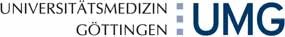 Verfasser*in:Matrikelnummer:PraktikumsberichtBitte nutzen Sie dieses Word-Dokument als Vorlage für Ihren Praktikumsbericht und orientieren sich bei der Erstellung an den folgenden Regularien:1 bis max. 2 Seiten Text, DIN A4, 11-Pkt. Schriftgröße, Calibri, 1,5 zeilig, 2 cm Randabstand (alle 4 Seitenränder inkl. Kopf und Fußzeile), keine Bilder, bitte kreuzen Sie auf der Bestätigung an, um welches Praktikum es sich handelt. Bitte beachten Sie die unten dargestellte Gliederung. Details über die Praxis sowie die Mitarbeiterinnen und Mitarbeiter sowie die Patientinnen und Patienten sind nicht relevant. Die ärztliche Schweigepflicht gilt auch für die Praktikantinnen und Praktikanten.Allgemeiner Ablauf des PraktikumsStellung des Praktikumsgebers im GesundheitswesenPatientenkontakte / Administration / Organisation / TätigkeitPersönliche Stellungnahme	